MalteseTypical food: Pastizzi 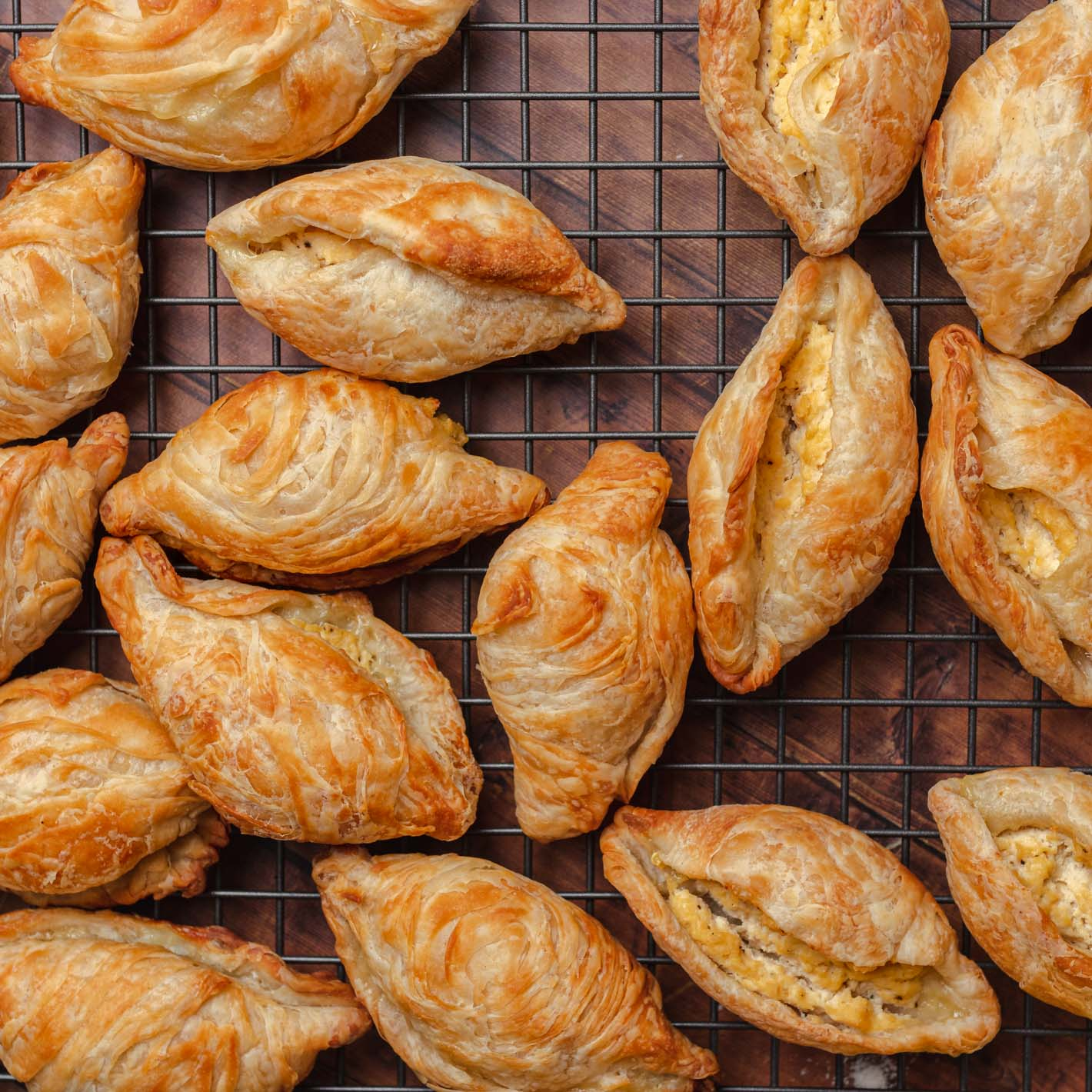 CheesePeasMeatIngredients :200g (7oz) whole milk ricotta1 large eggSalt & pepper50g (4 tbsp) unsalted butter, melted6 sheets phyllo pastryTypical food: Spaghetti tal-Fenek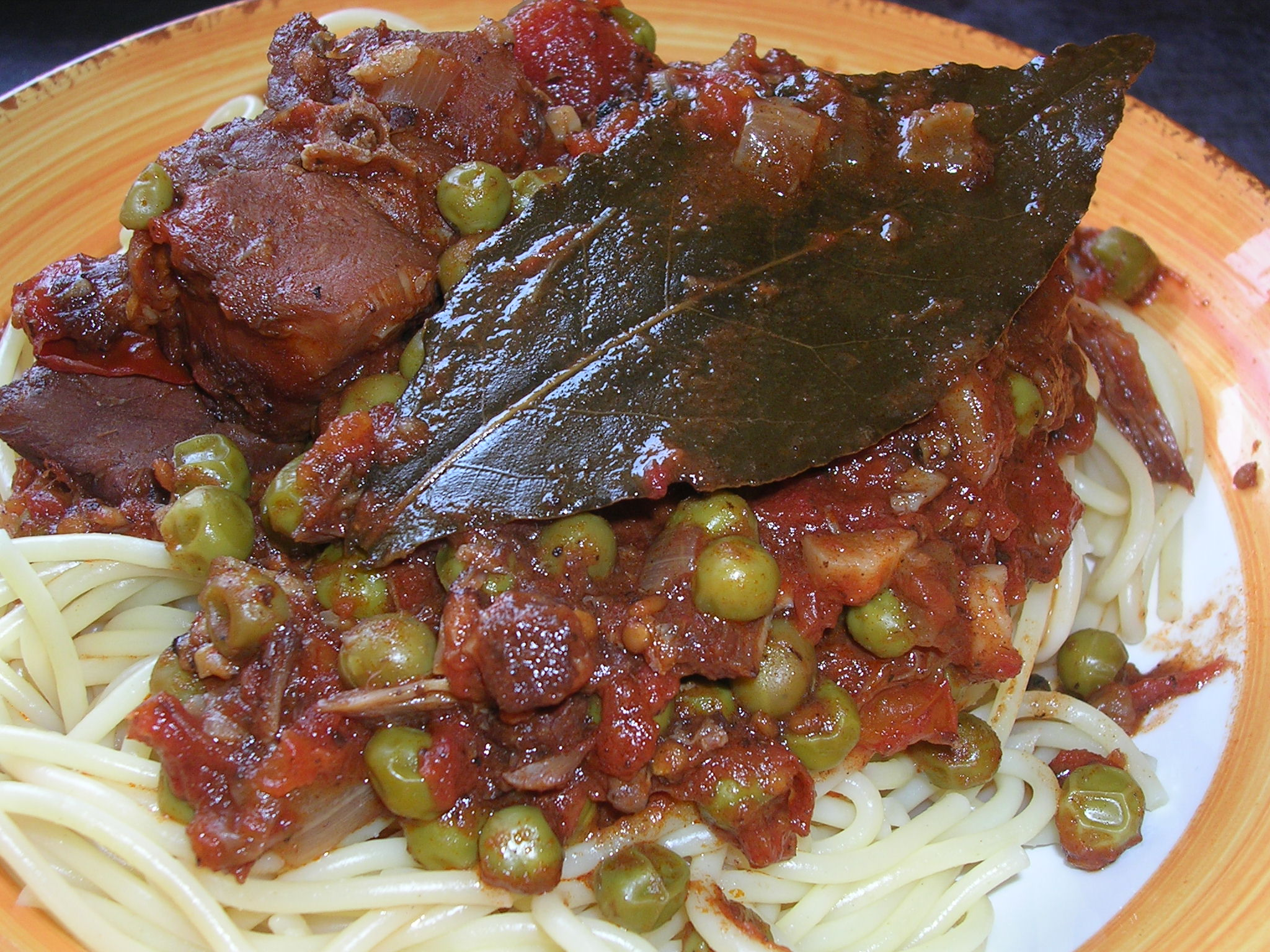 Ingredients:  500g spaghetti500g rabbit meat300g tomato juice200g onions150g garden peas. (If you use frozen ones, follow the directions on the packet.)50g tomato paste1 glass red wine5 or 6 garlic cloves (You can add as much garlic as you want.)bay leavesmargarinesalt and freshly ground peppergrated cheeserabbit seasoningSpanishTypical food: cachopo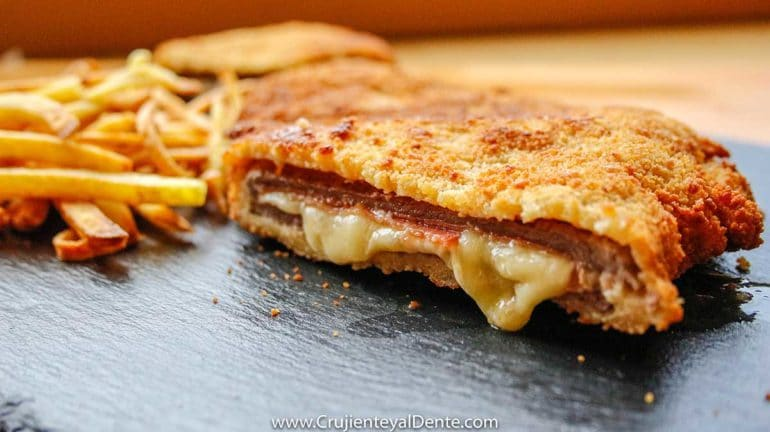 Ingredients: -8 beef filets (between 100 – 120 g very thin slices)4 slices of serrano ham8 slices of cheesePepper and salt100 g of flour2 large eggs200 g of bread crumbsTypical food: Cocido 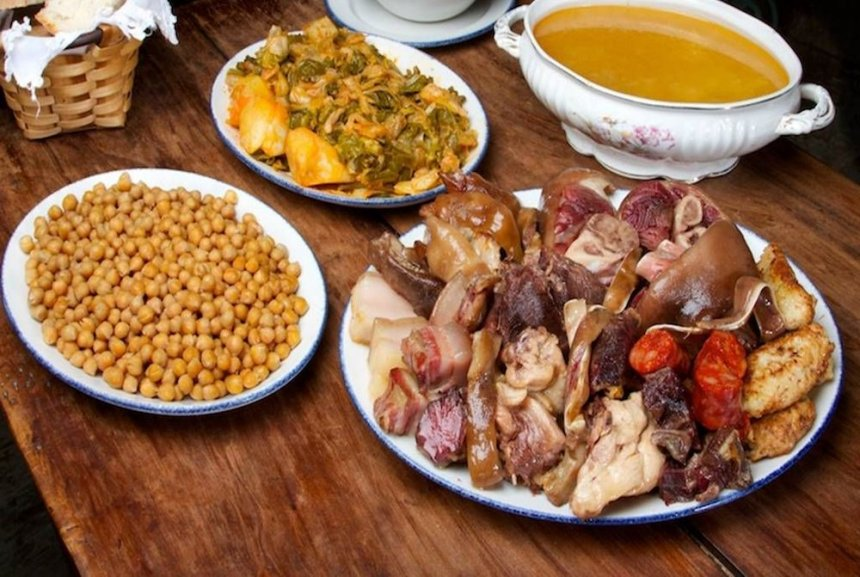 Ingredients:8 beef filets (between 100 – 120 g very thin slices)4 slices of serrano ham8 slices of cheesePepper and salt100 g of flour2 large eggs200 g of bread crumbsCzech Typical food: Svíčková na smetaně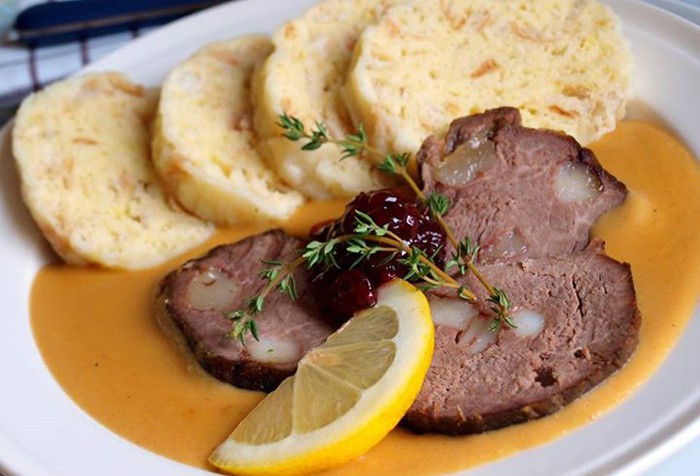 Ingredients: 800 g of rear beef300 g root vegetables(carrots, celery, parsley in the same proportion)1 onion50 g full mustard2 tablespoons sugar2 tablespoons vinegar100 g of oilpiece of butter100 g smoked bacon1 tablespoon flour (or as needed)250 ml whipping cream 33%3 bay leaves5 pieces of new spices5 balls of pepperlemon juice for flavoringsaltbroth